Iachint Monahulde la Sfântul Munte Athos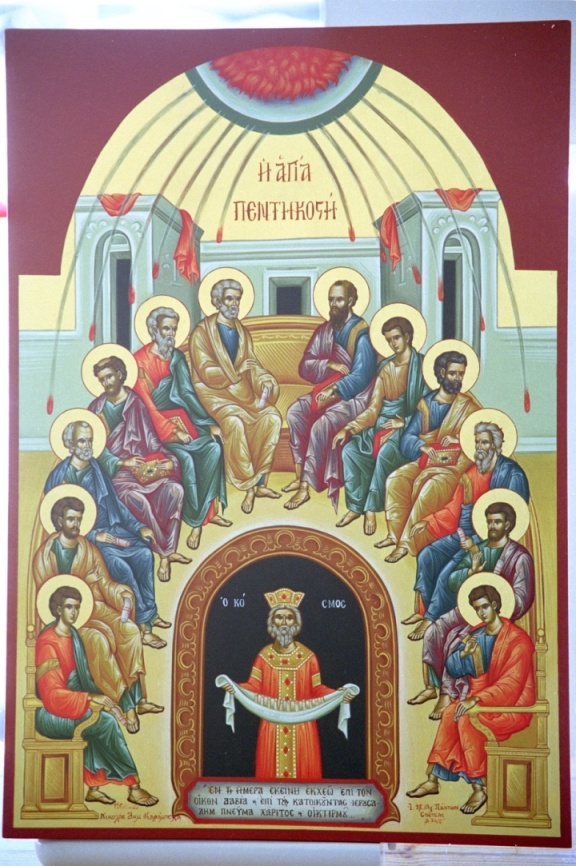 „Când a împărțit Limbi de Foc, Cel Preaînalt, în unitate pe toți I-a chemat”CREȘTINII CRED ȘI MĂRTURISESC ÎNTRU ADEVĂRUL LUI DUMNEZEU Vol. II